ГАННІВСЬКИЙ ЛІЦЕЙПЕТРІВСЬКОЇ СЕЛИЩНОЇ РАДИОЛЕКСАНДРІЙСЬКОГО РАЙОНУКІРОВОГРАДСЬКОЇ ОБЛАСТІНАКАЗ05.09.2022 рік                                                                                                  № 75с. ГаннівкаПро організацію роботиз наставництваЗ метою підвищення рівня науково-теоретичних і методичних знань молодих спеціалістів, формування їхньої педагогічної майстерності, а також забезпечення якості освіти, що надається у навчальному закладі,НАКАЗУЮ:Призначити заступника завідувача Володимирівської філії, Ганнівського ліцею ПОГОРЄЛУ Т.М. наставником молодого спеціаліста КОХАНСЬКІЙ А.В. Наставнику:скласти план роботи з молодим спеціалістом, до 20.09.2022 року;надавати молодому спеціалісту необхідну методичну допомогу з питань організації і проведення навчально-виховної роботи з учнями, постійно.Завідувачу Володимирівської філії, Ганнівського ліцею МІЩЕНКО М.І.:затвердити план заходів у роботі з молодим спеціалістом (додаток);організувати взаємне відвідування уроків і позаурочних заходів педагогами та молодим спеціалістом;проводити групові та індивідуальні консультації для молодого спеціаліста з метою надання їм допомоги у вивченні складних для них питань, формування їх педагогічної майстерності, відповідно до плану роботи.Контроль за виконанням наказу залишаю за собою.Директор                                                                                           Ольга КАНІВЕЦЬЗ наказом ознайомлені:                                                                           А. Коханська                                                                                                    Т. Погорєла                                                                                                     М. МіщенкоДодатокдо наказу директора від 05.09.2022 року № 75План заходів у роботі з молодим педагогом№Зміст роботиДата Відповідальний1Ознайомлення з правилами внутрішньошкільного розпорядку16.09Завідувач філії Міщенко М.І.2Контроль за складанням плану індивідуальної роботи разом із наставникамиДо 20.09.Завідувач філії Міщенко М.І.3Ознайомлення з основними правилами та обов’язками вчителя відповідно до нормативно-правових документівЛистопад Завідувач філії Міщенко М.І.4Участь молодого спеціаліста у роботі ШМО вчителів суспільно-гуманітарного циклуПротягом рокуКерівник ШМОМарченко А.В.5Підготовка алгоритмів, пам’яток, зразків самоаналізів на допомогу вчителю-початківцю в організації роботиПротягом рокуЗавідувач філії Міщенко М.І.6Ознайомлення з особливостями навчально-виховного процесу у школі, з проблемою школи, вимогами педагогічної етики.До 20.09Завідувач філії Міщенко М.І.7Індивідуальні консультації щодо вимог до виховних та поурочних планів, зошитів, класних журналівЗа потреби Вчитель-наставникПогорєла Т.М.8Контроль за веденням шкільної документаціїПротягом рокуАдміністрація 9Вивчення організаційної сторони навчально-виховного процесуПротягом рокуАдміністрація, Вчитель-наставникПогорєла Т.М.10Підготовка до уроку, виховного заходу (оперативні наради, індивідуальні бесіди, засідання ШМО)Протягом рокуКерівник ШМОМарченко А.В.Вчитель-наставникПогорєла Т.М.11Забезпечення молодого вчителя рекомендаціями щодо складання індивідуального плану самоосвітиПротягом рокуКерівник ШМОМарченко А.В.Вчитель-наставникПогорєла Т.М.12Контроль за станом самоосвіти Протягом рокуЗавідувач філії Міщенко М.І.13Затвердження графіку взаємовідвідування виховних заходів та уроків, графіку відкритих уроків молодого вчителя  та вчителя-наставникаЛистопад Завідувач філії Міщенко М.І.14Відвідування виховних заходів та уроків молодого вчителя для надання практичної допомоги, контролю за виконанням навчальних програмПротягом рокуАдміністрація, Вчитель-наставникПогорєла Т.М.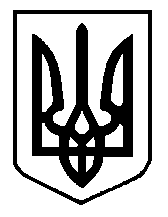 